08.06.22 Педагогами МБУ ДО «СЮТ» продолжается работа с детьми в летнем школьном лагере по краткосрочным программам. Все ребята увлечены занятиями.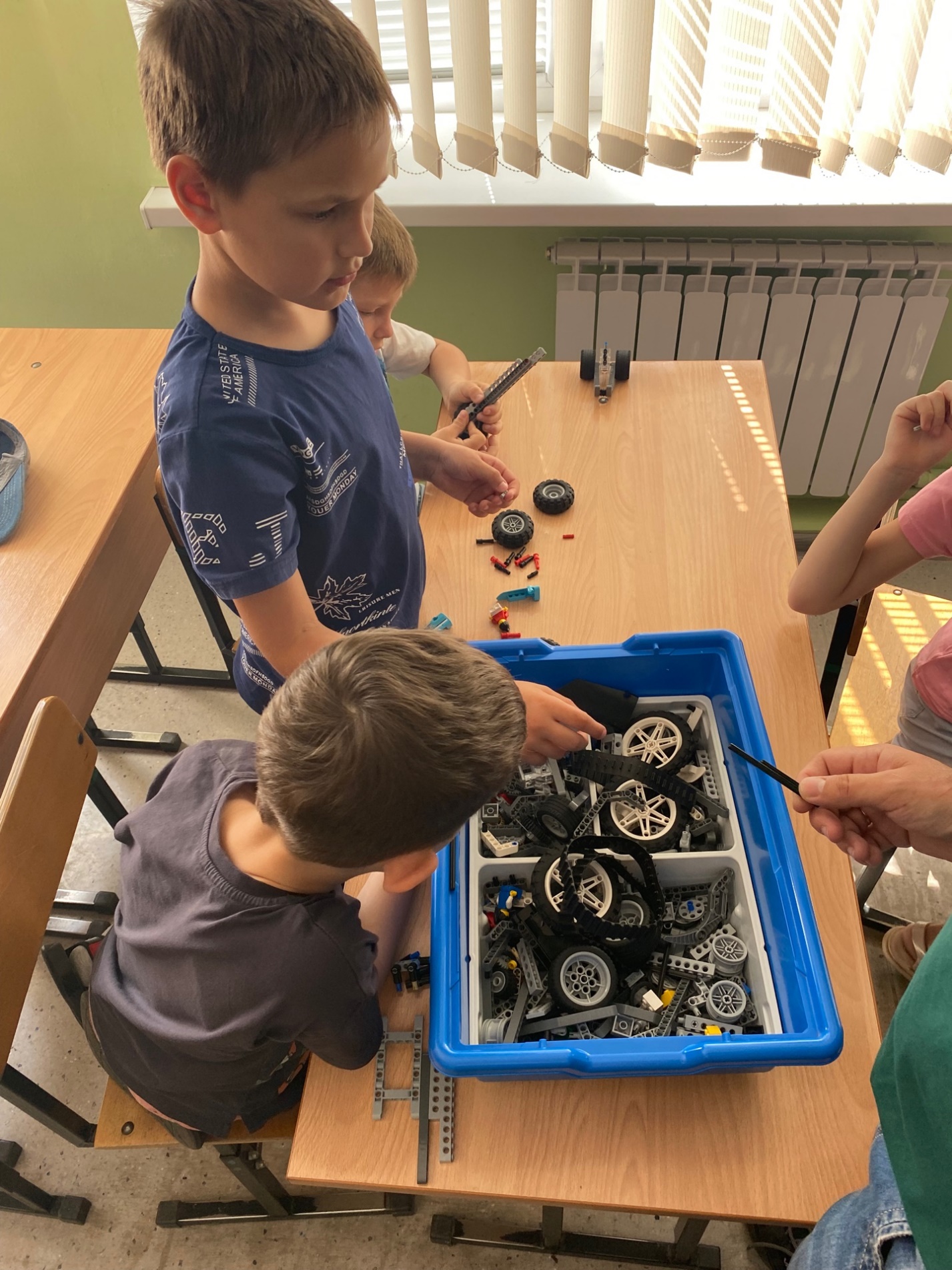 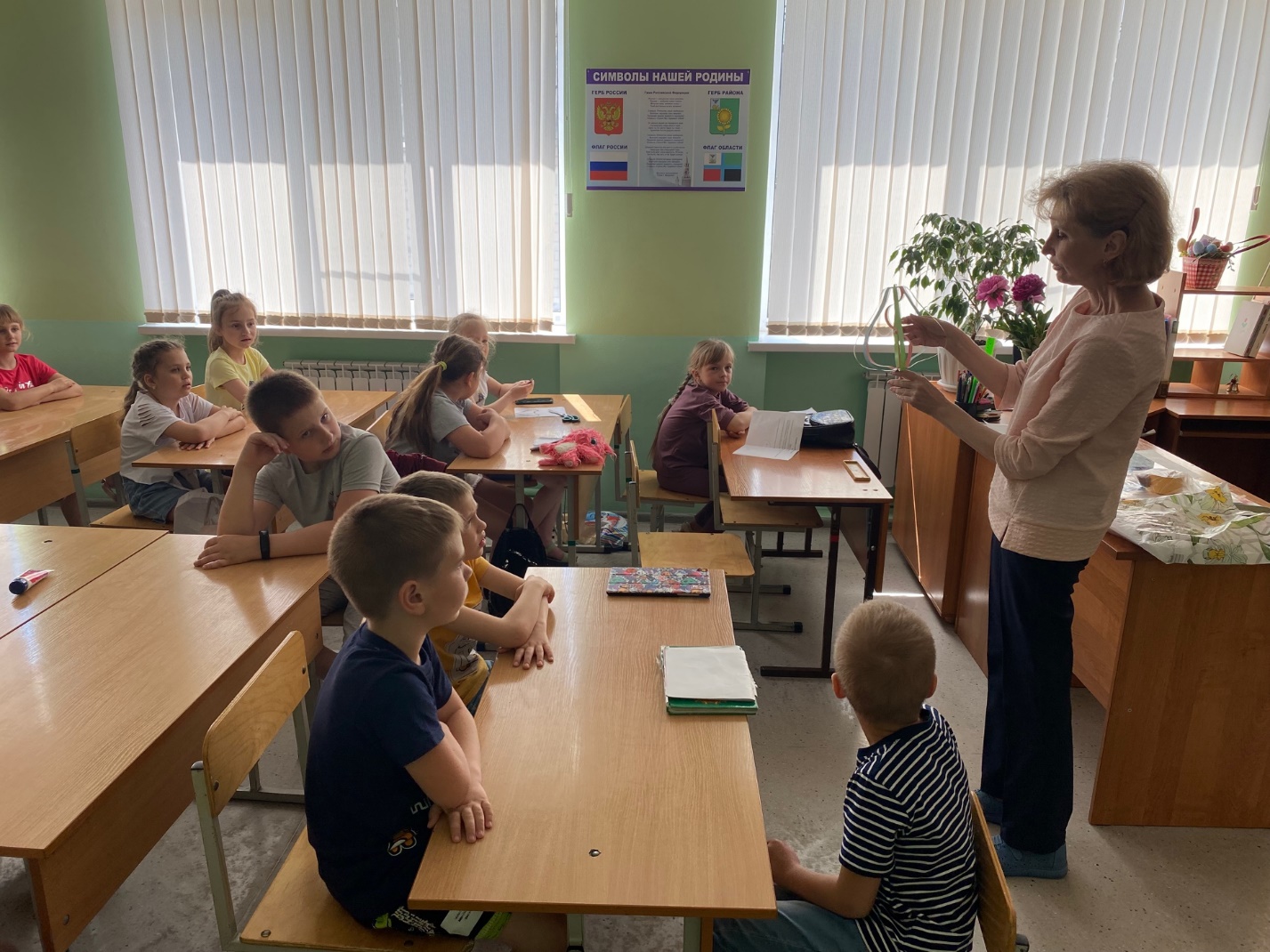 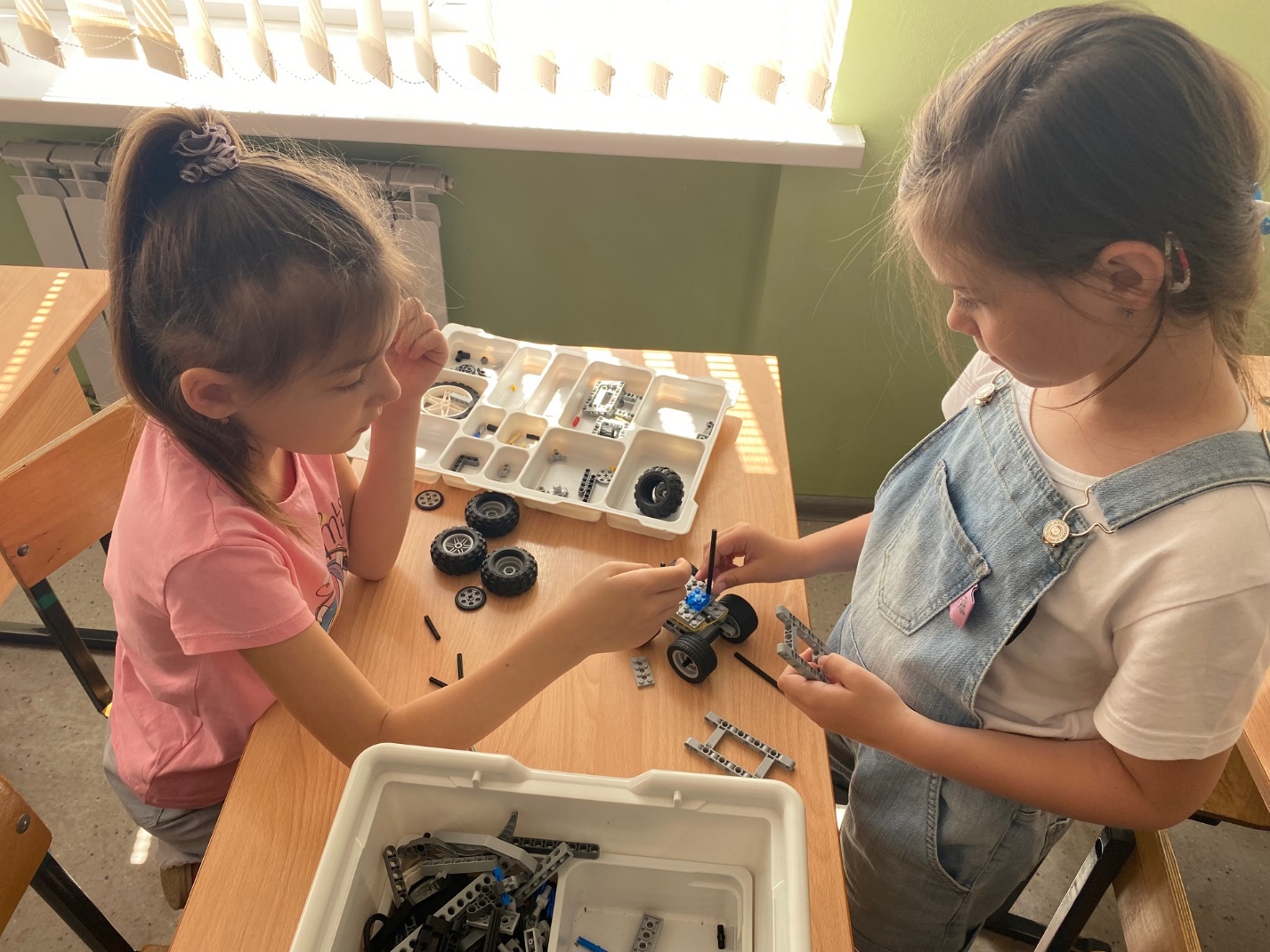 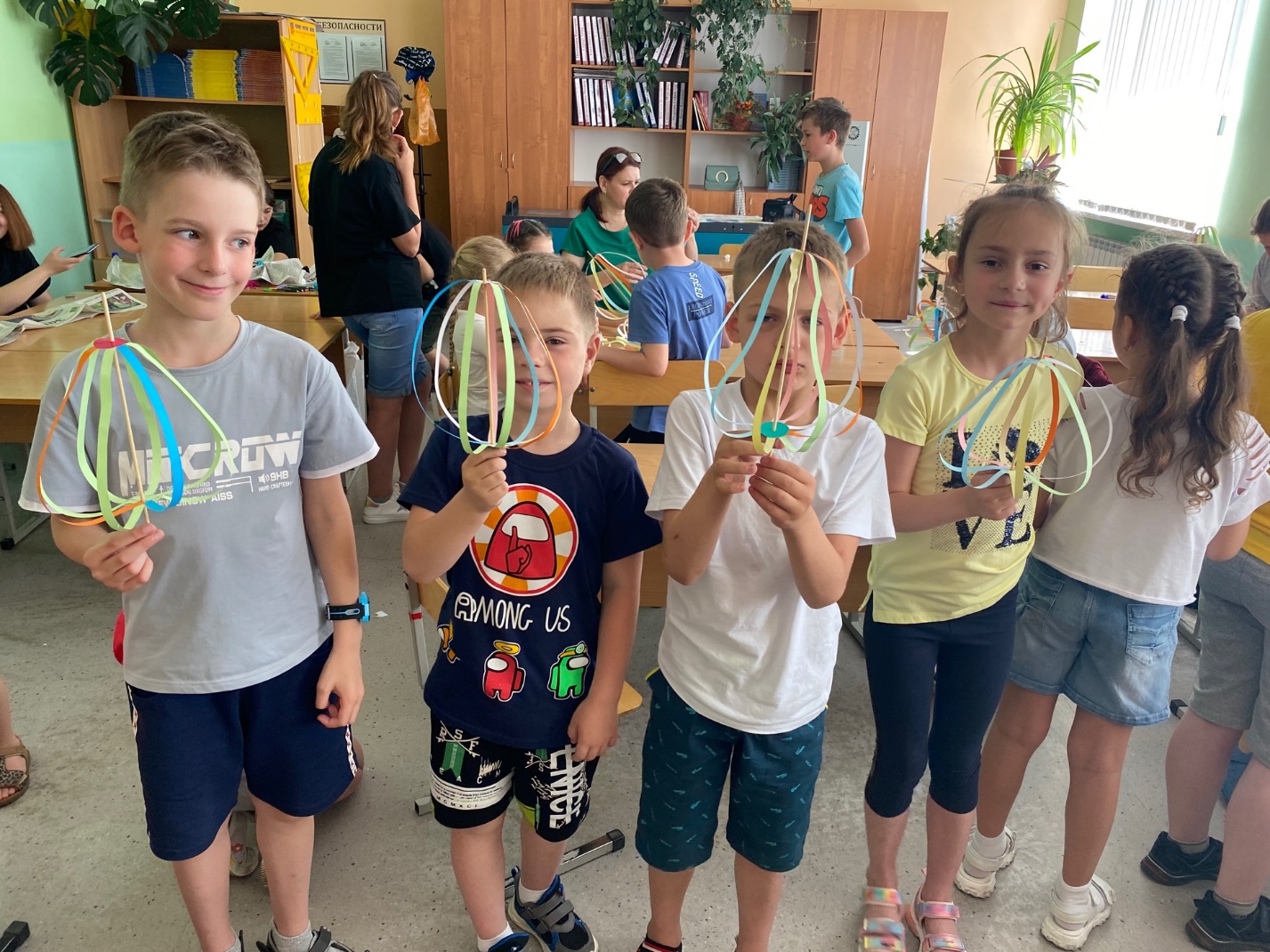 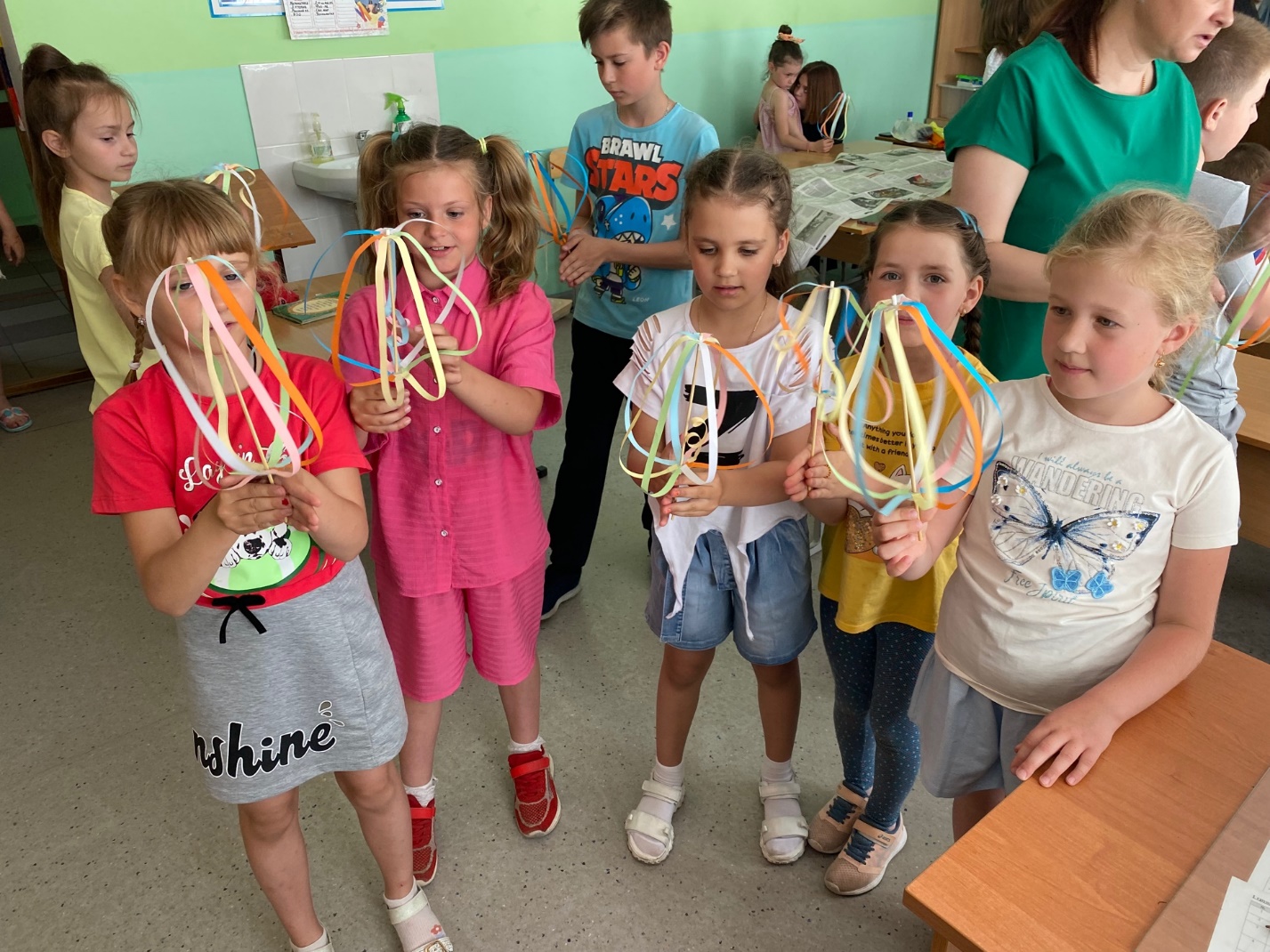 